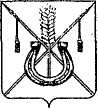 АДМИНИСТРАЦИЯ КОРЕНОВСКОГО ГОРОДСКОГО ПОСЕЛЕНИЯ КОРЕНОВСКОГО РАЙОНАПОСТАНОВЛЕНИЕот	27.10.2023   		                                     			  № 1323г. Кореновск О внесении изменения в постановление администрацииКореновского городского поселения Кореновского районаот 16 октября 2023 года № 1237 «О размещении нестационарныхторговых объектов на территории Кореновского городского поселения Кореновского района»В связи с кадровыми изменениями в администрации Кореновского городского поселения Кореновского района, администрация Кореновского городского поселения Кореновского района п о с т а н о в л я е т:1. Внести в постановление администрации Кореновского городского поселения Кореновского района от 16 октября 2023 года № 1237 «О размещении нестационарных торговых объектов на территории Кореновского городского поселения Кореновского района» следующее изменение:1.1. Приложение № 2 к постановлению изложить в новой редакции (прилагается).2. Общему отделу администрации Кореновского городского поселения Кореновского района (Козыренко) официально опубликовать настоящее постановление и обеспечить его размещение на официальном сайте администрации Кореновского городского поселения Кореновского района в информационно-телекоммуникационной сети «Интернет».3. Постановление вступает в силу со дня его официального опубликования.ГлаваКореновского городского поселения Кореновского района 				          		                     М.О. ШутылевСОСТАВконкурсной комиссии по предоставлению права на размещение нестационарных торговых объектов на территории Кореновского городского поселения Кореновского района»Заместитель главыадминистрации Кореновского городского поселения  Кореновского района                                                                          Т.В. СупруноваПРИЛОЖЕНИЕ к постановлению администрацииКореновского городского поселенияКореновского районаот 27.10.2023 № 1323«ПРИЛОЖЕНИЕ № 2УТВЕРЖДЕНпостановлением администрацииКореновского городского поселенияКореновского районаот 16.10.2023 № 1237СупруноваТатьянаВасильевна заместитель главы Кореновского городского поселения Кореновского района, председатель комиссии;ЧуклановаЕленаЕвгеньевнаглавный специалист организационно-кадрового отдела администрации Кореновского городского поселения Кореновского района заместитель председателя комиссии;МасловскаяМаргаритаНиколаевнаглавный специалист по работе с потребительской сферой муниципального казенного учреждения Кореновского городского поселения «Административно-техническое управление», секретарь комиссии;Члены комиссии:Члены комиссии:БерезовскаяАллаИвановнаначальник отдела архитектуры и градостроительства администрации Кореновского городского поселения Кореновского района;Гребенев ЮрийНиколаевичначальник отдела жилищно-коммунального хозяйства, благоустройства и транспорта администрации Кореновского городского поселения Кореновского района;                              2КозыренкоЛарисаВалериевнаначальник общего отдела администрации Кореновского городского поселения Кореновского района;ПономаренкоСветланаИвановна начальник финансово-экономического отдела администрации Кореновского городского поселения Кореновского района.